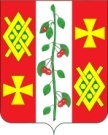 Совет                                                                                                                             Красносельского сельского поселения Динского   районаР Е Ш Е Н И Е    От 31.10.2014  					                                              №04с. КрасносельскоеОб отмене решения Совета Красносельского сельского поселения Динского района от 05.12.2012 № 40 «Об осуществлении правил осуществления контроля за проведением муниципальных лотерей в Красносельском сельском поселении Динского района и правил ведения реестра муниципальных лотерей в Красносельском сельском поселении Динского района»               На основании  Федерального закона от 08.12.2013 № 416-ФЗ «О внесении изменений в Федеральный закон «О лотереях» Совет Красносельского сельского поселения решил:         1. Решение Совета Красносельского сельского поселения Динского района от 05.12.2012 № 40 «Об осуществлении правил осуществления контроля за проведением муниципальных лотерей в Красносельском сельском поселении Динского района и правил ведения реестра муниципальных лотерей в Красносельском сельском поселении Динского района» отменить.2. Контроль за выполнением настоящего решения возложить на комиссию  по бюджету, налогам, землеустройству и архитектуре Совета Красносельского сельского поселения Динского района (Рудыкин) и администрацию Красносельского сельского поселения Динского района (М.В.Кныш).        3. Настоящее решение вступает в силу после  его официального обнародования.Глава Красносельского сельского поселения                                                                           М.В.Кныш